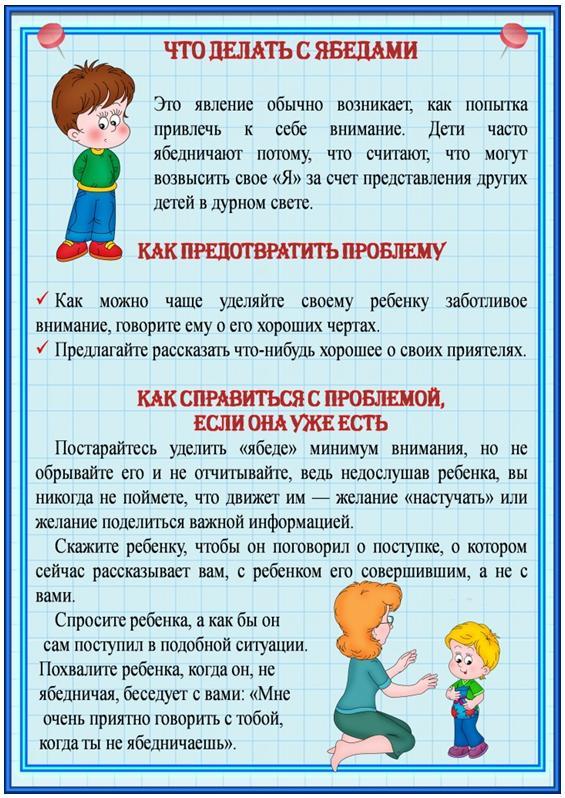 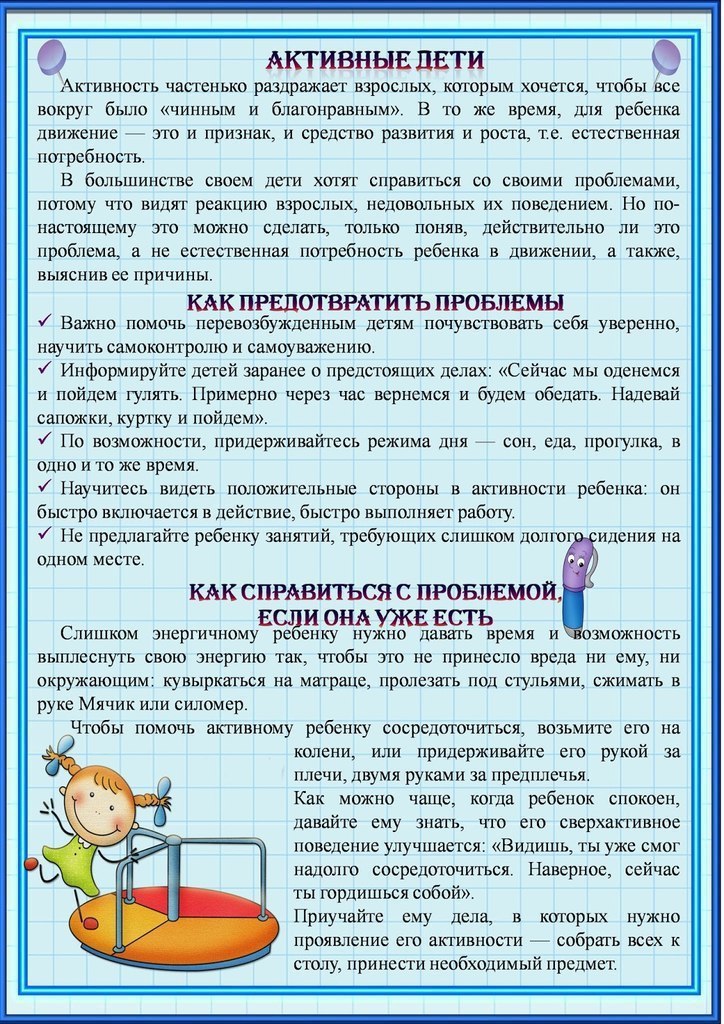 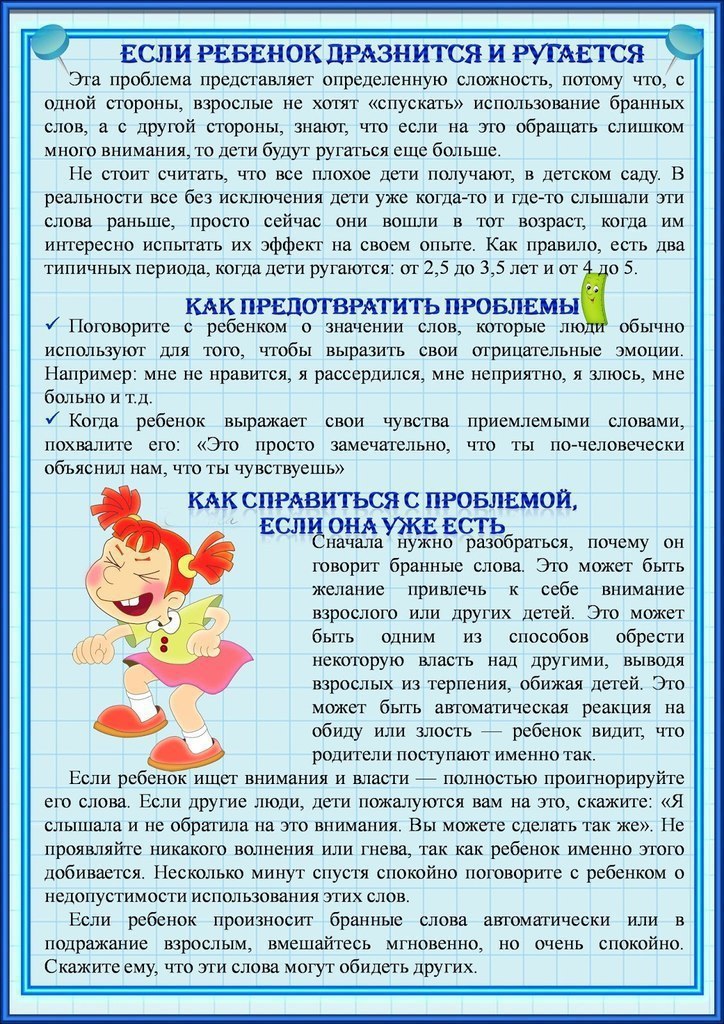 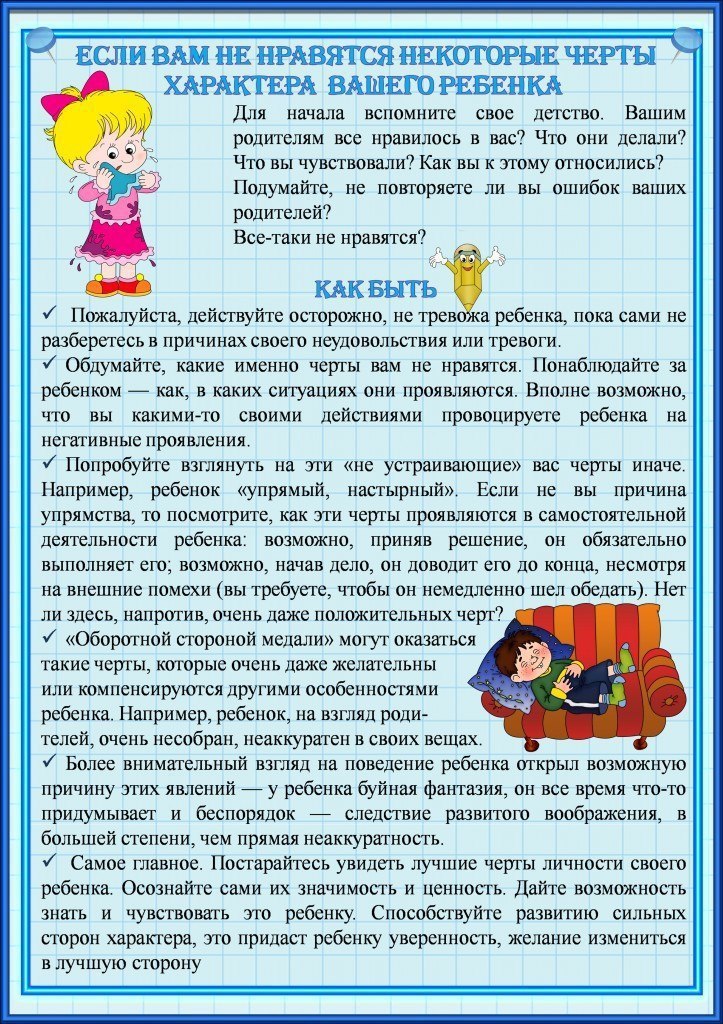 Источник: VK Дети в фокусе